LO1 – Deadline – Fri 23rd Sept.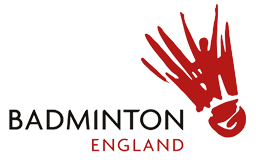 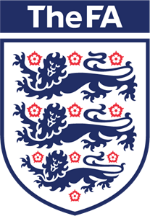 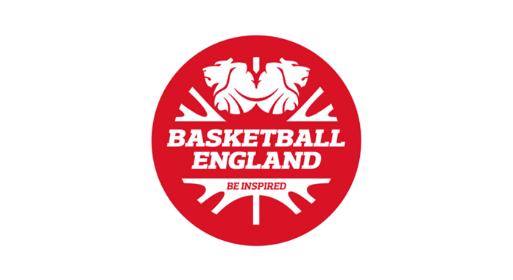 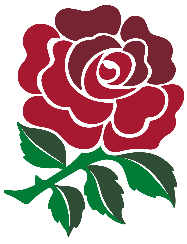 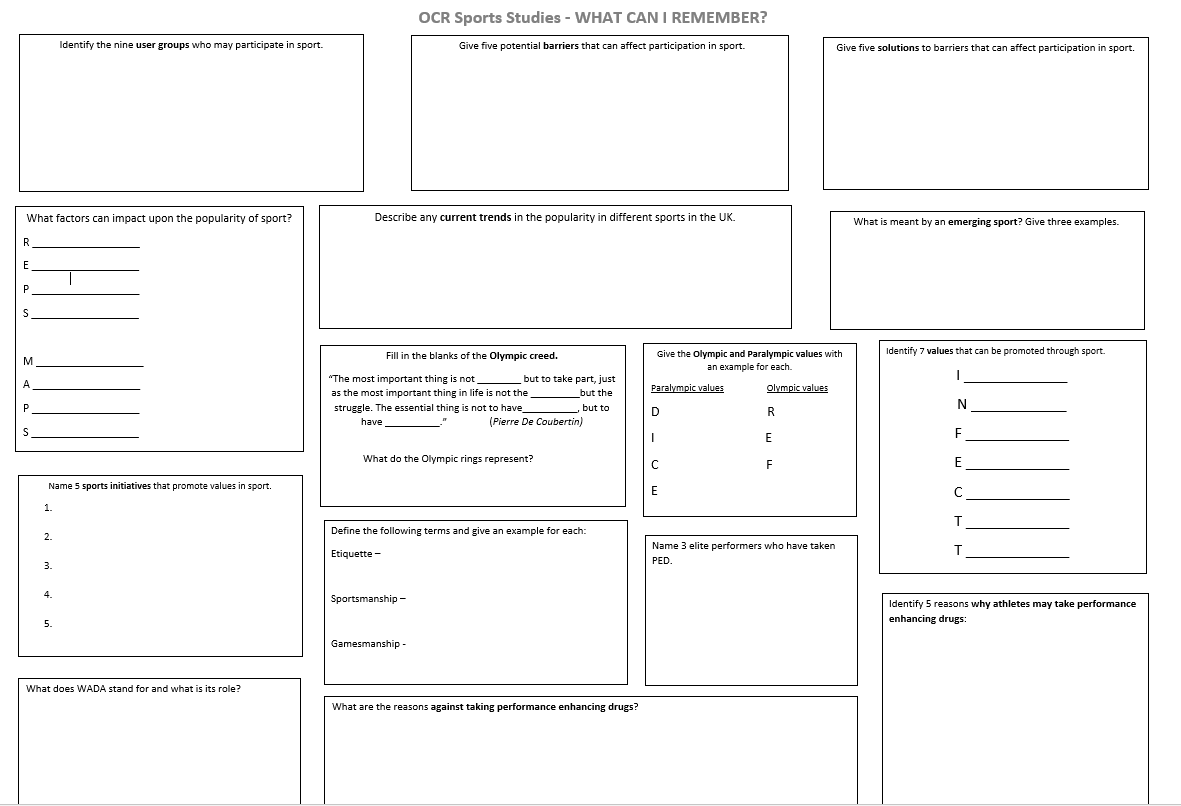 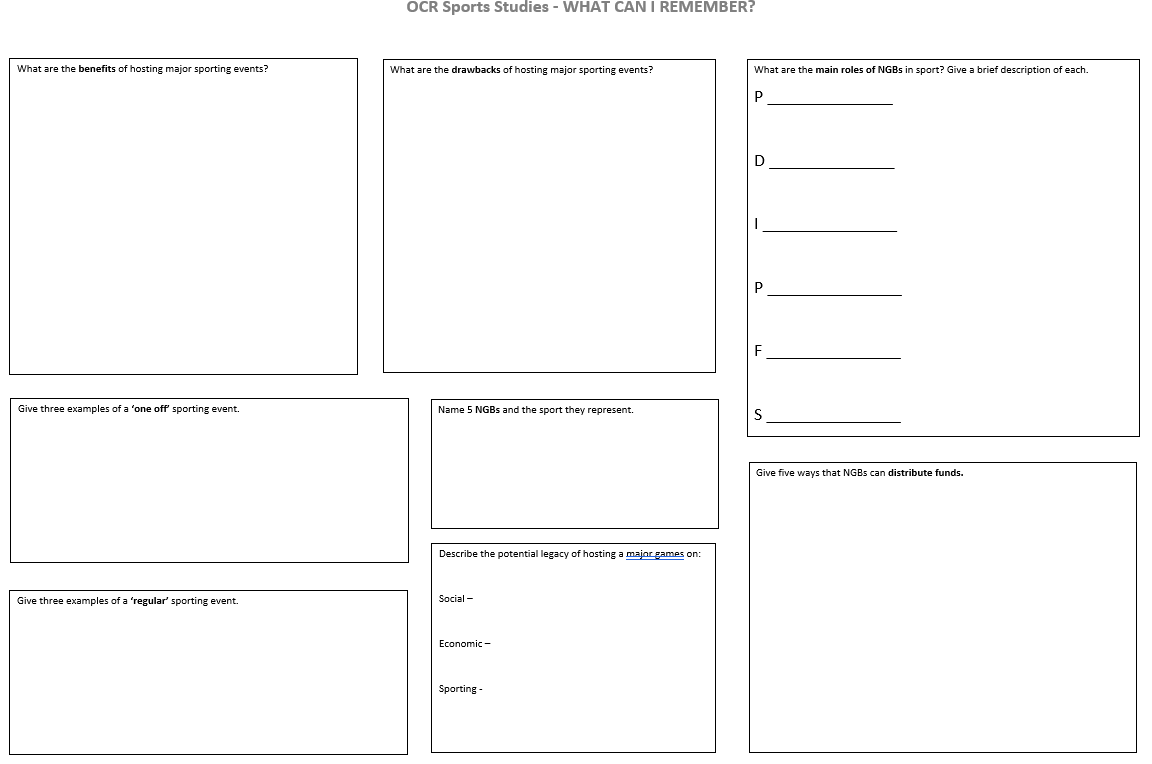 